Coach Elliott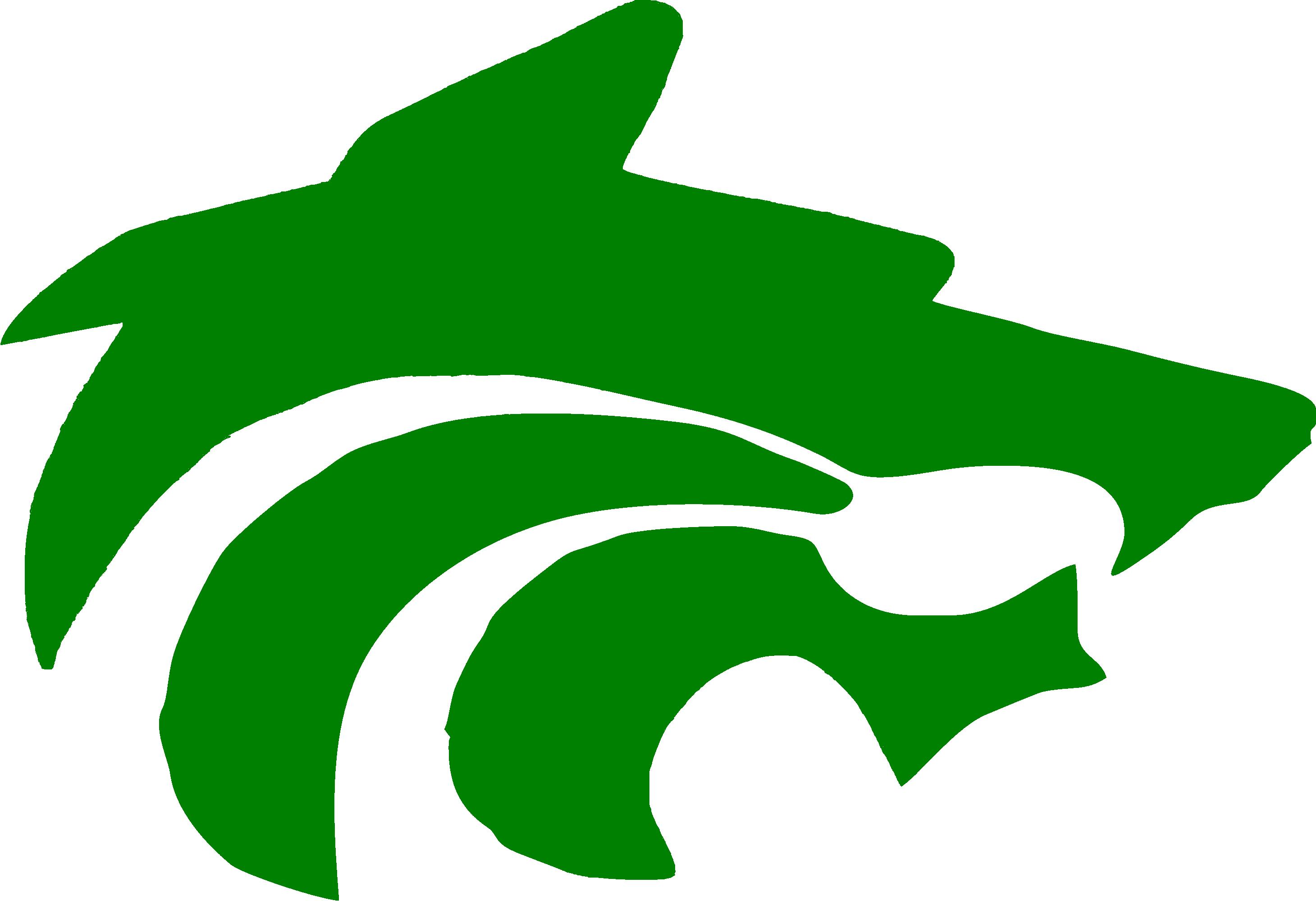 Industry Fundamentals and Occupational SafetyWinter-Spring 2018Week 1 (January 3-5)Coach ElliottIndustry Fundamentals and Occupational SafetyWinter-Spring 2018Week 2 (January 8-12)Coach ElliottIndustry Fundamentals and Occupational SafetyWinter-Spring 2018Week 3 (January 16-19)Coach ElliottIndustry Fundamentals and Occupational SafetyWinter-Spring 2018Week 4 (January 22-26)Coach ElliottIndustry Fundamentals and Occupational SafetyWinter-Spring 2018Week 5 (January 29-February 2)Coach ElliottIndustry Fundamentals and Occupational SafetyWinter-Spring 2018Week 6 (February 5-9)Coach ElliottIndustry Fundamentals and Occupational SafetyWinter-Spring 2018Week 7 (February 12-16)Industry Fundamentals of Occupational SafetyFall 2017Winter BreakCoach ElliottIndustry Fundamentals and Occupational SafetyWinter-Spring 2018Week 8 (February 26-March 2)Coach ElliottIndustry Fundamentals and Occupational SafetyWinter-Spring 2018Week 9 (March 5-9)Coach ElliottIndustry Fundamentals and Occupational SafetyWinter-Spring 2018Week 10 (March 12-16)Coach ElliottIndustry Fundamentals and Occupational SafetyWinter-Spring 2018Week 11 (March 19-23)Coach ElliottIndustry Fundamentals and Occupational SafetyWinter-Spring 2018Week 12 (March 26-30)Coach ElliottIndustry Fundamentals and Occupational SafetyWinter-Spring 2018Spring BreakCoach ElliottIndustry Fundamentals and Occupational SafetyWinter-Spring 2018Week 13 (April 9-13)Coach ElliottIndustry Fundamentals and Occupational SafetyWinter-Spring 2018Week 14 (April 16-20)Coach ElliottIndustry Fundamentals and Occupational SafetyWinter-Spring 2018Week 15 (April 23-27)Coach ElliottIndustry Fundamentals and Occupational SafetyWinter-Spring 2018Week 16 (April 30 – May 4)Coach ElliottIndustry Fundamentals and Occupational SafetyWinter-Spring 2018Week 17  (May 7-11)Coach ElliottIndustry Fundamentals and Occupational SafetyWinter-Spring 2018Week 18  (May 14-18)Coach ElliottIndustry Fundamentals and Occupational SafetySpring 2018Week 19 (May 21-25)MondayTuesdayWednesday ThursdayFridayStandardHolidayPreplanningAC-IFOS-1,2,3,4AC-IFOS-1,2,3,4AC-IFOS-1,2,3,4Concept Common Hand Tools; Drills; SawsCommon Hand Tools; Drills; SawsCommon Hand Tools; Drills; SawsModule3&4 – Hand Tools; Power Tools3&4 – Hand Tools; Power Tools1– Basic Safety 3&4 – Hand Tools; Power ToolsObjectivesSafely and properly demonstrate and use common hand tools and power tools associated with their projectsSafely and properly demonstrate and use common hand tools and power tools associated with their projectsSafely and properly demonstrate and use common hand tools and power tools associated with their projectsKey TermsTrigger lock; RPM; Countersink; Auger bit; Grit; Chuck; Kerf; Shank; GFCI; Pliers; Claw Hammer; Speed Square; Level; Cats Paw; Strip; PlumbTrigger lock; RPM; Countersink; Auger bit; Grit; Chuck; Kerf; Shank; GFCI; Pliers; Claw Hammer; Speed Square; Level; Cats Paw; Strip; PlumbTrigger lock; RPM; Countersink; Auger bit; Grit; Chuck; Kerf; Shank; GFCI; Pliers; Claw Hammer; Speed Square; Level; Cats Paw; Strip; PlumbInstructional Strategies Review safety procedures and use of proper PPEAdminister Performance Task ReviewGroup students together based on performance levelReview safety procedures and use of proper PPEAdminister Performance Task ReviewGroup students together based on performance levelReview safety procedures and use of proper PPEAdminister Performance Task ReviewGroup students together based on performance levelMondayTuesdayWednesday ThursdayFridayStandardAC-IFOS-1,2,3,4AC-IFOS-1,2,3,4AC-IFOS-1,2,3,4AC-IFOS-1,2,3,4AC-IFOS-1,2,3,4Concept Common Hand Tools; Drills; SawsCommon Hand Tools; Drills; SawsCommon Hand Tools; Drills; SawsCommon Hand Tools; Drills; SawsCommon Hand Tools; Drills; SawsModule3&4 – Hand Tools; Power Tools3&4 – Hand Tools; Power Tools3&4 – Hand Tools; Power Tools3&4 – Hand Tools; Power Tools1– Basic Safety 3&4 – Hand Tools; Power ToolsObjectivesSafely and properly demonstrate and use common hand tools and power tools associated with their projectsSafely and properly demonstrate and use common hand tools and power tools associated with their projectsSafely and properly demonstrate and use common hand tools and power tools associated with their projectsSafely and properly demonstrate and use common hand tools and power tools associated with their projectsSafely and properly demonstrate and use common hand tools and power tools associated with their projectsKey TermsTrigger lock; RPM; Countersink; Auger bit; Grit; Chuck; Kerf; Shank; GFCI; Pliers; Claw Hammer; Speed Square; Level; Cats Paw; Strip; PlumbTrigger lock; RPM; Countersink; Auger bit; Grit; Chuck; Kerf; Shank; GFCI; Pliers; Claw Hammer; Speed Square; Level; Cats Paw; Strip; PlumbTrigger lock; RPM; Countersink; Auger bit; Grit; Chuck; Kerf; Shank; GFCI; Pliers; Claw Hammer; Speed Square; Level; Cats Paw; Strip; PlumbTrigger lock; RPM; Countersink; Auger bit; Grit; Chuck; Kerf; Shank; GFCI; Pliers; Claw Hammer; Speed Square; Level; Cats Paw; Strip; PlumbTrigger lock; RPM; Countersink; Auger bit; Grit; Chuck; Kerf; Shank; GFCI; Pliers; Claw Hammer; Speed Square; Level; Cats Paw; Strip; PlumbInstructional Strategies Review safety procedures and use of proper PPEAdminister Performance Task ReviewGroup students together based on performance levelReview safety procedures and use of proper PPEAdminister Performance Task ReviewGroup students together based on performance levelReview safety procedures and use of proper PPEAdminister Performance Task ReviewGroup students together based on performance levelReview safety procedures and use of proper PPEAdminister Performance Task ReviewGroup students together based on performance levelReview safety procedures and use of proper PPEAdminister Performance Task ReviewGroup students together based on performance levelMondayTuesdayWednesday ThursdayFridayStandardAC-IFOS-1,2,3,4AC-IFOS-1,2,3,4AC-IFOS-1,2,3,4AC-IFOS-1,2,3,4AC-IFOS-1,2,3,4Concept Common Hand Tools; Drills; SawsCommon Hand Tools; Drills; SawsCommon Hand Tools; Drills; SawsCommon Hand Tools; Drills; SawsCommon Hand Tools; Drills; SawsModule3&4 – Hand Tools; Power Tools3&4 – Hand Tools; Power Tools3&4 – Hand Tools; Power Tools3&4 – Hand Tools; Power Tools1– Basic Safety 3&4 – Hand Tools; Power ToolsObjectivesSafely and properly demonstrate and use common hand tools and power tools associated with their projectsSafely and properly demonstrate and use common hand tools and power tools associated with their projectsSafely and properly demonstrate and use common hand tools and power tools associated with their projectsSafely and properly demonstrate and use common hand tools and power tools associated with their projectsSafely and properly demonstrate and use common hand tools and power tools associated with their projectsKey TermsTrigger lock; RPM; Countersink; Auger bit; Grit; Chuck; Kerf; Shank; GFCI; Pliers; Claw Hammer; Speed Square; Level; Cats Paw; Strip; PlumbTrigger lock; RPM; Countersink; Auger bit; Grit; Chuck; Kerf; Shank; GFCI; Pliers; Claw Hammer; Speed Square; Level; Cats Paw; Strip; PlumbTrigger lock; RPM; Countersink; Auger bit; Grit; Chuck; Kerf; Shank; GFCI; Pliers; Claw Hammer; Speed Square; Level; Cats Paw; Strip; PlumbTrigger lock; RPM; Countersink; Auger bit; Grit; Chuck; Kerf; Shank; GFCI; Pliers; Claw Hammer; Speed Square; Level; Cats Paw; Strip; PlumbTrigger lock; RPM; Countersink; Auger bit; Grit; Chuck; Kerf; Shank; GFCI; Pliers; Claw Hammer; Speed Square; Level; Cats Paw; Strip; PlumbInstructional Strategies Review safety procedures and use of proper PPEAdminister Performance Task ReviewGroup students together based on performance levelReview safety procedures and use of proper PPEAdminister Performance Task ReviewGroup students together based on performance levelReview safety procedures and use of proper PPEAdminister Performance Task ReviewGroup students together based on performance levelReview safety procedures and use of proper PPEAdminister Performance Task ReviewGroup students together based on performance levelReview safety procedures and use of proper PPEAdminister Performance Task ReviewGroup students together based on performance levelMondayTuesdayWednesday ThursdayFridayStandardAC-IFOS-1,2,3,4AC-IFOS-1,2,3,4AC-IFOS-1,2,3,4AC-IFOS-1,2,3,4AC-IFOS-1,2,3,4Concept Common Hand Tools; Drills; SawsCommon Hand Tools; Drills; SawsCommon Hand Tools; Drills; SawsCommon Hand Tools; Drills; SawsCommon Hand Tools; Drills; SawsModule3&4 – Hand Tools; Power Tools3&4 – Hand Tools; Power Tools3&4 – Hand Tools; Power Tools3&4 – Hand Tools; Power Tools1– Basic Safety 3&4 – Hand Tools; Power ToolsObjectivesSafely and properly demonstrate and use common hand tools and power tools associated with their projectsSafely and properly demonstrate and use common hand tools and power tools associated with their projectsSafely and properly demonstrate and use common hand tools and power tools associated with their projectsSafely and properly demonstrate and use common hand tools and power tools associated with their projectsSafely and properly demonstrate and use common hand tools and power tools associated with their projectsKey TermsTrigger lock; RPM; Countersink; Auger bit; Grit; Chuck; Kerf; Shank; GFCI; Pliers; Claw Hammer; Speed Square; Level; Cats Paw; Strip; PlumbTrigger lock; RPM; Countersink; Auger bit; Grit; Chuck; Kerf; Shank; GFCI; Pliers; Claw Hammer; Speed Square; Level; Cats Paw; Strip; PlumbTrigger lock; RPM; Countersink; Auger bit; Grit; Chuck; Kerf; Shank; GFCI; Pliers; Claw Hammer; Speed Square; Level; Cats Paw; Strip; PlumbTrigger lock; RPM; Countersink; Auger bit; Grit; Chuck; Kerf; Shank; GFCI; Pliers; Claw Hammer; Speed Square; Level; Cats Paw; Strip; PlumbTrigger lock; RPM; Countersink; Auger bit; Grit; Chuck; Kerf; Shank; GFCI; Pliers; Claw Hammer; Speed Square; Level; Cats Paw; Strip; PlumbInstructional Strategies Review safety procedures and use of proper PPEAdminister Performance Task ReviewGroup students together based on performance levelReview safety procedures and use of proper PPEAdminister Performance Task ReviewGroup students together based on performance levelReview safety procedures and use of proper PPEAdminister Performance Task ReviewGroup students together based on performance levelReview safety procedures and use of proper PPEAdminister Performance Task ReviewGroup students together based on performance levelReview safety procedures and use of proper PPEAdminister Performance Task ReviewGroup students together based on performance levelMondayTuesdayWednesday ThursdayFridayStandardAC-IFOS-1,2,3,4AC-IFOS-1,2,3,4AC-IFOS-1,2,3,4AC-IFOS-1,2,3,4AC-IFOS-1,2,3,4Concept Common Hand Tools; Drills; SawsCommon Hand Tools; Drills; SawsCommon Hand Tools; Drills; SawsCommon Hand Tools; Drills; SawsCommon Hand Tools; Drills; SawsModule3&4 – Hand Tools; Power Tools3&4 – Hand Tools; Power Tools3&4 – Hand Tools; Power Tools3&4 – Hand Tools; Power Tools1– Basic Safety 3&4 – Hand Tools; Power ToolsObjectivesSafely and properly demonstrate and use common hand tools and power tools associated with their projectsSafely and properly demonstrate and use common hand tools and power tools associated with their projectsSafely and properly demonstrate and use common hand tools and power tools associated with their projectsSafely and properly demonstrate and use common hand tools and power tools associated with their projectsSafely and properly demonstrate and use common hand tools and power tools associated with their projectsKey TermsTrigger lock; RPM; Countersink; Auger bit; Grit; Chuck; Kerf; Shank; GFCI; Pliers; Claw Hammer; Speed Square; Level; Cats Paw; Strip; PlumbTrigger lock; RPM; Countersink; Auger bit; Grit; Chuck; Kerf; Shank; GFCI; Pliers; Claw Hammer; Speed Square; Level; Cats Paw; Strip; PlumbTrigger lock; RPM; Countersink; Auger bit; Grit; Chuck; Kerf; Shank; GFCI; Pliers; Claw Hammer; Speed Square; Level; Cats Paw; Strip; PlumbTrigger lock; RPM; Countersink; Auger bit; Grit; Chuck; Kerf; Shank; GFCI; Pliers; Claw Hammer; Speed Square; Level; Cats Paw; Strip; PlumbTrigger lock; RPM; Countersink; Auger bit; Grit; Chuck; Kerf; Shank; GFCI; Pliers; Claw Hammer; Speed Square; Level; Cats Paw; Strip; PlumbInstructional Strategies Review safety procedures and use of proper PPEAdminister Performance Task ReviewGroup students together based on performance levelReview safety procedures and use of proper PPEAdminister Performance Task ReviewGroup students together based on performance levelReview safety procedures and use of proper PPEAdminister Performance Task ReviewGroup students together based on performance levelReview safety procedures and use of proper PPEAdminister Performance Task ReviewGroup students together based on performance levelReview safety procedures and use of proper PPEAdminister Performance Task ReviewGroup students together based on performance levelMondayTuesdayWednesday ThursdayFridayStandardAC-IFOS-1,2,3,4AC-IFOS-1,2,3,4AC-IFOS-1,2,3,4AC-IFOS-1,2,3,4AC-IFOS-1,2,3,4Concept Common Hand Tools; Drills; SawsCommon Hand Tools; Drills; SawsCommon Hand Tools; Drills; SawsCommon Hand Tools; Drills; SawsCommon Hand Tools; Drills; SawsModule3&4 – Hand Tools; Power Tools3&4 – Hand Tools; Power Tools3&4 – Hand Tools; Power Tools3&4 – Hand Tools; Power Tools1– Basic Safety 3&4 – Hand Tools; Power ToolsObjectivesSafely and properly demonstrate and use common hand tools and power tools associated with their projectsSafely and properly demonstrate and use common hand tools and power tools associated with their projectsSafely and properly demonstrate and use common hand tools and power tools associated with their projectsSafely and properly demonstrate and use common hand tools and power tools associated with their projectsSafely and properly demonstrate and use common hand tools and power tools associated with their projectsKey TermsTrigger lock; RPM; Countersink; Auger bit; Grit; Chuck; Kerf; Shank; GFCI; Pliers; Claw Hammer; Speed Square; Level; Cats Paw; Strip; PlumbTrigger lock; RPM; Countersink; Auger bit; Grit; Chuck; Kerf; Shank; GFCI; Pliers; Claw Hammer; Speed Square; Level; Cats Paw; Strip; PlumbTrigger lock; RPM; Countersink; Auger bit; Grit; Chuck; Kerf; Shank; GFCI; Pliers; Claw Hammer; Speed Square; Level; Cats Paw; Strip; PlumbTrigger lock; RPM; Countersink; Auger bit; Grit; Chuck; Kerf; Shank; GFCI; Pliers; Claw Hammer; Speed Square; Level; Cats Paw; Strip; PlumbTrigger lock; RPM; Countersink; Auger bit; Grit; Chuck; Kerf; Shank; GFCI; Pliers; Claw Hammer; Speed Square; Level; Cats Paw; Strip; PlumbInstructional Strategies Review safety procedures and use of proper PPEAdminister Performance Task ReviewGroup students together based on performance levelReview safety procedures and use of proper PPEAdminister Performance Task ReviewGroup students together based on performance levelReview safety procedures and use of proper PPEAdminister Performance Task ReviewGroup students together based on performance levelReview safety procedures and use of proper PPEAdminister Performance Task ReviewGroup students together based on performance levelReview safety procedures and use of proper PPEAdminister Performance Task ReviewGroup students together based on performance levelMondayTuesdayWednesday ThursdayFridayStandardAC-IFOS-5AC-IFOS-5AC-IFOS-5AC-IFOS-5AC-IFOS-5Concept Introduction to Construction DrawingsIntroduction to Construction DrawingsIntroduction to Construction DrawingsIntroduction to Construction DrawingsConstruction Drawing QuizModule5 – Introduction to Construction Drawings5 – Introduction to Construction Drawings5 – Introduction to Construction Drawings5 – Introduction to Construction Drawings5 – Introduction to Construction DrawingsObjectivesIdentify and describe various types of construction drawings, including their fundamental components and featuresIdentify and explain the significance of various drawing elements, such as lines of construction, symbols, and grid linesIdentify and explain the use of dimensions and various drawing scalesIdentify and describe how to use engineer’s and architect’s scalesKey TermsArchitect, Architectural plans; Structural Plans; Dimension Line; Floor Plan; Legend; Mechanical Plans; Architects scale; title blockElevation Drawing; Civil plans; P&ID’s; Elevation; symbol; metric scale; specifications; roof plan; plumbing plans; blueprints; fire protection planCAD; Contour lines; Detail drawings; Engineer; Electrical plans; Beam; SchematicFoundation plan; NTS; Hidden line; Plumbing isometric drawing; Leader; Section drawingInstructional Strategies Explain purpose of different types of plans.Class discussion about different types of plans.PowerpointAssign reading of sections and complete Section ReviewsPowerPointLab devoted to practicing use of construction drawings Complete Performance Task 1Module ReviewTrade Terms ReviewMondayTuesdayWednesday ThursdayFridayStandardStudent HolidayStudent HolidayWinter HolidayWinter HolidayWinter HolidayConcept ChapterObjectivesKey TermsInstructional Strategies MondayTuesdayWednesday ThursdayFridayStandardAC-IFOS-7AC-IFOS-7AC-IFOS-7AC-IFOS-7AC-IFOS-7Concept Basic Communication SkillsBasic Communication SkillsBasic Communication SkillsBasic Communication SkillsBasic Communication SkillsModule7 – Basic Communication Skills7 – Basic Communication Skills7 – Basic Communication Skills7 – Basic Communication Skills7 – Basic Communication SkillsObjectivesDescribe the communication, listening, and speaking processes and their relationship to job performance.Describe the communication, listening, and speaking processes and their relationship to job performance.Describe the communication, listening, and speaking processes and their relationship to job performance.Describe the communication, listening, and speaking processes and their relationship to job performance.Describe the communication, listening, and speaking processes and their relationship to job performance.Key TermsAppendix; Bullet; Fonts; Glossary; Graph; IndexItalics; Punch Lists; Memo; Table of contents; TableElectronic Signature; Active Listening; Body LanguageJargon; Permit; Change orderParaphrase; Non-Verbal CommunicationInstructional Strategies Kickoff Activity pairing students up according to teacher discretionPowerpointReview the communication process as a group discussionPowerPointComplete Performance Task 1PowerPointClass discussion regarding job-related writing requirementsComplete Performance Task 2PowerPointComplete Performance Task 3PowerPointMondayTuesdayWednesday ThursdayFridayStandardAC-IFOS-7AC-IFOS-7AC-IFOS-1,2,3,4AC-IFOS-1,2,3,4AC-IFOS-1,2,3,4Concept Basic Communication SkillsBasic Communication Skills QuizAdirondack ChairsAdirondack ChairsAdirondack ChairsModule7 – Basic Communication Skills7 – Basic Communication Skills Quiz3,4,5 – Hand Tools, Power Tools, Construction Drawings3,4,5 – Hand Tools, Power Tools, Construction Drawings3,4,5 – Hand Tools, Power Tools, Construction DrawingsObjectivesDescribe good reading and writing skills and their relationship to job performance.Basic Communications QuizApplying knowledge gained from previous modules and learning new tools to construct Adirondack ChairsApplying knowledge gained from previous modules and learning new tools to construct Adirondack ChairsApplying knowledge gained from previous modules and learning new tools to construct Adirondack ChairsKey TermsAppendix; Bullet; Fonts; Glossary; Graph; IndexBandsawBandsawBandsawInstructional Strategies Module ReviewDemonstration of bandsaw use and techniquesInstructional VideoPowerPointInstructional VideoPowerPointPowerPointMondayTuesdayWednesday Thursday (Early Release Day)Friday (Early Release Day)StandardStudent HolidayAC-IFOS-1,2,3,4AC-IFOS-1,2,3,4AC-IFOS-1,2,3,4AC-IFOS-1,2,3,4Concept Adirondack ChairsAdirondack ChairsAdirondack ChairsAdirondack ChairsModule7 – Basic 3,4,5 – Hand Tools, Power Tools, Construction Drawings3,4,5 – Hand Tools, Power Tools, Construction Drawings3,4,5 – Hand Tools, Power Tools, Construction Drawings3,4,5 – Hand Tools, Power Tools, Construction DrawingsObjectivesApplying knowledge gained from previous modules and learning new tools to construct Adirondack ChairsApplying knowledge gained from previous modules and learning new tools to construct Adirondack ChairsApplying knowledge gained from previous modules and learning new tools to construct Adirondack ChairsApplying knowledge gained from previous modules and learning new tools to construct Adirondack ChairsKey TermsBandsawBandsawBandsawBandsawInstructional Strategies PowerPointPowerPointPowerPointPowerPointMondayTuesdayWednesday ThursdayFridayStandardAC-IFOS-1,2,3,4AC-IFOS-1,2,3,4AC-IFOS-1,2,3,4AC-IFOS-1,2,3,4AC-IFOS-1,2,3,4Concept Adirondack ChairsAdirondack ChairsAdirondack ChairsAdirondack ChairsAdirondack ChairsModule3,4,5 – Hand Tools, Power Tools, Construction Drawings7 – Basic 3,4,5 – Hand Tools, Power Tools, Construction Drawings3,4,5 – Hand Tools, Power Tools, Construction Drawings3,4,5 – Hand Tools, Power Tools, Construction Drawings3,4,5 – Hand Tools, Power Tools, Construction DrawingsObjectivesApplying knowledge gained from previous modules and learning new tools to construct Adirondack ChairsApplying knowledge gained from previous modules and learning new tools to construct Adirondack ChairsApplying knowledge gained from previous modules and learning new tools to construct Adirondack ChairsApplying knowledge gained from previous modules and learning new tools to construct Adirondack ChairsApplying knowledge gained from previous modules and learning new tools to construct Adirondack ChairsKey TermsBandsawBandsawBandsawBandsawBandsawInstructional Strategies Demonstration of bandsaw use and techniquesInstructional VideoPowerPointPowerPointPowerPointPowerPointPowerPointMondayTuesdayWednesday ThursdayFridayStandardAC-IFOS-1,2,3,4AC-IFOS-1,2,3,4AC-IFOS-1,2,3,4AC-IFOS-1,2,3,4AC-IFOS-1,2,3,4Concept Adirondack ChairsAdirondack ChairsAdirondack ChairsAdirondack ChairsAdirondack ChairsModule3,4,5 – Hand Tools, Power Tools, Construction Drawings7 – Basic 3,4,5 – Hand Tools, Power Tools, Construction Drawings3,4,5 – Hand Tools, Power Tools, Construction Drawings3,4,5 – Hand Tools, Power Tools, Construction Drawings3,4,5 – Hand Tools, Power Tools, Construction DrawingsObjectivesApplying knowledge gained from previous modules and learning new tools to construct Adirondack ChairsApplying knowledge gained from previous modules and learning new tools to construct Adirondack ChairsApplying knowledge gained from previous modules and learning new tools to construct Adirondack ChairsApplying knowledge gained from previous modules and learning new tools to construct Adirondack ChairsApplying knowledge gained from previous modules and learning new tools to construct Adirondack ChairsKey TermsBandsawBandsawBandsawBandsawBandsawInstructional Strategies Demonstration of bandsaw use and techniquesInstructional VideoPowerPointPowerPointPowerPointPowerPointPowerPointMondayTuesdayWednesday ThursdayFridayStandardConcept ModuleObjectivesKey TermsInstructional Strategies MondayTuesdayWednesday ThursdayFridayStandardAC-IFOS-1,2,3,4AC-IFOS-1,2,3,4AC-IFOS-1,2,3,4AC-IFOS-1,2,3,4AC-IFOS-1,2,3,4Concept Adirondack ChairsAdirondack ChairsAdirondack ChairsAdirondack ChairsAdirondack ChairsModule3,4,5 – Hand Tools, Power Tools, Construction Drawings7 – Basic 3,4,5 – Hand Tools, Power Tools, Construction Drawings3,4,5 – Hand Tools, Power Tools, Construction Drawings3,4,5 – Hand Tools, Power Tools, Construction Drawings3,4,5 – Hand Tools, Power Tools, Construction DrawingsObjectivesApplying knowledge gained from previous modules and learning new tools to construct Adirondack ChairsApplying knowledge gained from previous modules and learning new tools to construct Adirondack ChairsApplying knowledge gained from previous modules and learning new tools to construct Adirondack ChairsApplying knowledge gained from previous modules and learning new tools to construct Adirondack ChairsApplying knowledge gained from previous modules and learning new tools to construct Adirondack ChairsKey TermsBandsawBandsawBandsawBandsawBandsawInstructional Strategies PowerPointPowerPointPowerPointPowerPointPowerPointMondayTuesdayWednesday ThursdayFridayStandardAC-IFOS-1,2,3,4AC-IFOS-1,2,3,4AC-IFOS-1,2,3,4AC-IFOS-1,2,3,4AC-IFOS-1,2,3,4Concept Adirondack ChairsAdirondack ChairsAdirondack ChairsAdirondack ChairsAdirondack ChairsModule3,4,5 – Hand Tools, Power Tools, Construction Drawings7 – Basic 3,4,5 – Hand Tools, Power Tools, Construction Drawings3,4,5 – Hand Tools, Power Tools, Construction Drawings3,4,5 – Hand Tools, Power Tools, Construction Drawings3,4,5 – Hand Tools, Power Tools, Construction DrawingsObjectivesApplying knowledge gained from previous modules and learning new tools to construct Adirondack ChairsApplying knowledge gained from previous modules and learning new tools to construct Adirondack ChairsApplying knowledge gained from previous modules and learning new tools to construct Adirondack ChairsApplying knowledge gained from previous modules and learning new tools to construct Adirondack ChairsApplying knowledge gained from previous modules and learning new tools to construct Adirondack ChairsKey TermsBandsawBandsawBandsawBandsawBandsawInstructional Strategies PowerPointPowerPointPowerPointPowerPointPowerPointMondayTuesdayWednesday ThursdayFridayStandardAC-IFOS-1,2,3,4AC-IFOS-1,2,3,4AC-IFOS-1,2,3,4AC-IFOS-1,2,3,4AC-IFOS-1,2,3,4Concept Adirondack ChairsAdirondack ChairsAdirondack ChairsAdirondack ChairsAdirondack ChairsModule3,4,5 – Hand Tools, Power Tools, Construction Drawings7 – Basic 3,4,5 – Hand Tools, Power Tools, Construction Drawings3,4,5 – Hand Tools, Power Tools, Construction Drawings3,4,5 – Hand Tools, Power Tools, Construction Drawings3,4,5 – Hand Tools, Power Tools, Construction DrawingsObjectivesApplying knowledge gained from previous modules and learning new tools to construct Adirondack ChairsApplying knowledge gained from previous modules and learning new tools to construct Adirondack ChairsApplying knowledge gained from previous modules and learning new tools to construct Adirondack ChairsApplying knowledge gained from previous modules and learning new tools to construct Adirondack ChairsApplying knowledge gained from previous modules and learning new tools to construct Adirondack ChairsKey TermsBandsawBandsawBandsawBandsawBandsawInstructional Strategies PowerPointPowerPointPowerPointPowerPointPowerPointMondayTuesdayWednesday ThursdayFridayStandardAC-IFOS-1AC-IFOS-1AC-IFOS-1AC-IFOS-1AC-IFOS-Concept Basic Employability SkillsBasic Employability SkillsBasic Employability SkillsBasic Employability SkillsBasic Employability SkillsChapter8 – Employability Skills8 – Employability Skills 8 – Employability Skills8 – Employability Skills8 – Employability SkillsObjectivesDescribe the opportunities in the construction business and how to enter the construction workforce. Explain the importance of critical thinking and how to solve problemsExplain the importance of critical thinking and how to solve problemsExplain the importance of social skills and identify ways good social skills are applied in the construction tradeExplain the importance of social skills and identify ways good social skills are applied in the construction tradeKey TermsMission statement; Reference; Cannabinoids; Self-presentation; Work ethic; ProfessionalismConfidentiality; Initiative; Tactful; Tardiness; Compromise; Constructive criticismZero tolerance; Bullying; Leadership; Harassment; Sexual harassment; Amphetamine; BarbituateHallucinogen; MaethamphetamineOpiates; Absenteeism; Synthetic drugsInstructional Strategies PowerPointInstructional videosPowerPointInstructional videosPowerPointInstructional videosPowerPointInstructional videosAdminister Module quizMondayTuesdayWednesday ThursdayFridayStandardAC-IFOS-1AC-IFOS-7AC-IFOS-7AC-IFOS-7AC-IFOS-7Concept Basic Employability SkillsMaterial HandlingMaterial HandlingMaterial HandlingMaterial HandlingChapter8 – Employability Skills9 – Introduction to Material Handling9 – Introduction to Material Handling9 – Introduction to Material Handling9 – Introduction to Material HandlingObjectivesEmployability Skills QuizDescribe the basic concepts of material handling and common safety precautionsIdentify and describe how to tie knots commonly used in material handlingIdentify various types of material handling equipment and describe how they are usedIdentify motorized and non-motorized material handling equipment and describe how they are usedKey TermsWork Zone; Bowline; Pipe transport; Pipe Mule; Spotter; Clove hitch Powered wheelbarrow; Capsize; Cylinder cart; Square knot; Drum dollyRough terrain forklift; Freight elevator; Working end; Standing order; Roller skids; Half hitch; Material cartHand trucks; Industrial forklift; Pallet jack; Drum cart; Wheelbarrow; Concrete mule; Standing partInstructional StrategiesPowerPointInstructional videosPowerPointInstructional videosPowerPointInstructional videosPowerPointInstructional videosMondayTuesdayWednesday ThursdayFridayStandardAC-IFOS-7AC-IFOS-7AC-IFOS-7AC-IFOS-7AC-IFOS-7Concept Material HandlingBenchmark Study GuideBenchmark Study GuideBenchmark Study GuideBenchmark Study GuideChapter9 – Introduction to Material HandlingAll Module ReviewAll Module ReviewAll Module ReviewAll Module ReviewObjectivesMaterial Handling QuizPrepare for BenchmarkPrepare for BenchmarkPrepare for BenchmarkPrepare for BenchmarkKey TermsInstructional StrategiesPowerPointInstructional videosPowerPointInstructional videosPowerPointInstructional videosPowerPointInstructional videosMondayTuesday(BM 7)Wednesday (BM 1,2)Thursday(BM 3,4)Friday(BM 5,6)StandardAC-IFOS-1,2,4,5,6,7,8,9AC-IFOS-1,2,4,5,6,7,8,9AC-IFOS-1,2,4,5,6,7,8,9AC-IFOS-1,2,4,5,6,7,8,9AC-IFOS-1,2,4,5,6,7,8,9Concept Study Guide for BenchmarkBenchmarkBenchmarkBenchmarkBenchmarkChapterAll module reviewObjectivesKey TermsInstructional Strategies 